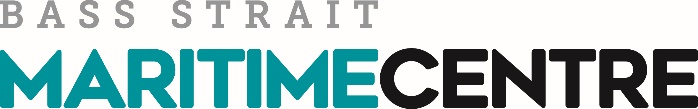 Offer to Donate: (Please complete one form for each item) The signed, original to be retained by BSMC, donor to be provided with a copy. Signing this document confirms that you are the legal owner of the item being donated and have the authority to make such a donation. For additional information please refer to the BSMC Donations Checklist. This information does not replace legal advice, and information provided by BSMC representatives, should not be taken as legal advice.Should your offer be accepted, you will be notified via email. Declaration:I, _______________________________________________________________________________________   hereby offerto donate the following items to the Bass Strait Maritime Centre. [Date] ____________________________________Donor Contact Details:Name: [Donor's Name]Address: [Donor's Address]Email: [Donor's Email]					                           Phone Number: [Donor's Phone Number]Description of Items Being Offered for Donation:Please provide detailed history and provenance of the items, including any previous owners or significant historical context. Use additional pages if necessary.Quantity and Description: Signature of Donor: ______________________________________________________________ [Date] _______________Signature of BSMC Representative: ________________________________________________ [Date] ______________Thank you for your generous offer to donate your item to Bass Strait Maritime Centre.  Your support helps us preserve and share our cultural heritage for generations to come.